CLAYDON & WHITTON PARISH COUNCIL 
    Clerk: Mrs C Greenan, 129 Poplar Hill, , IP14 2AX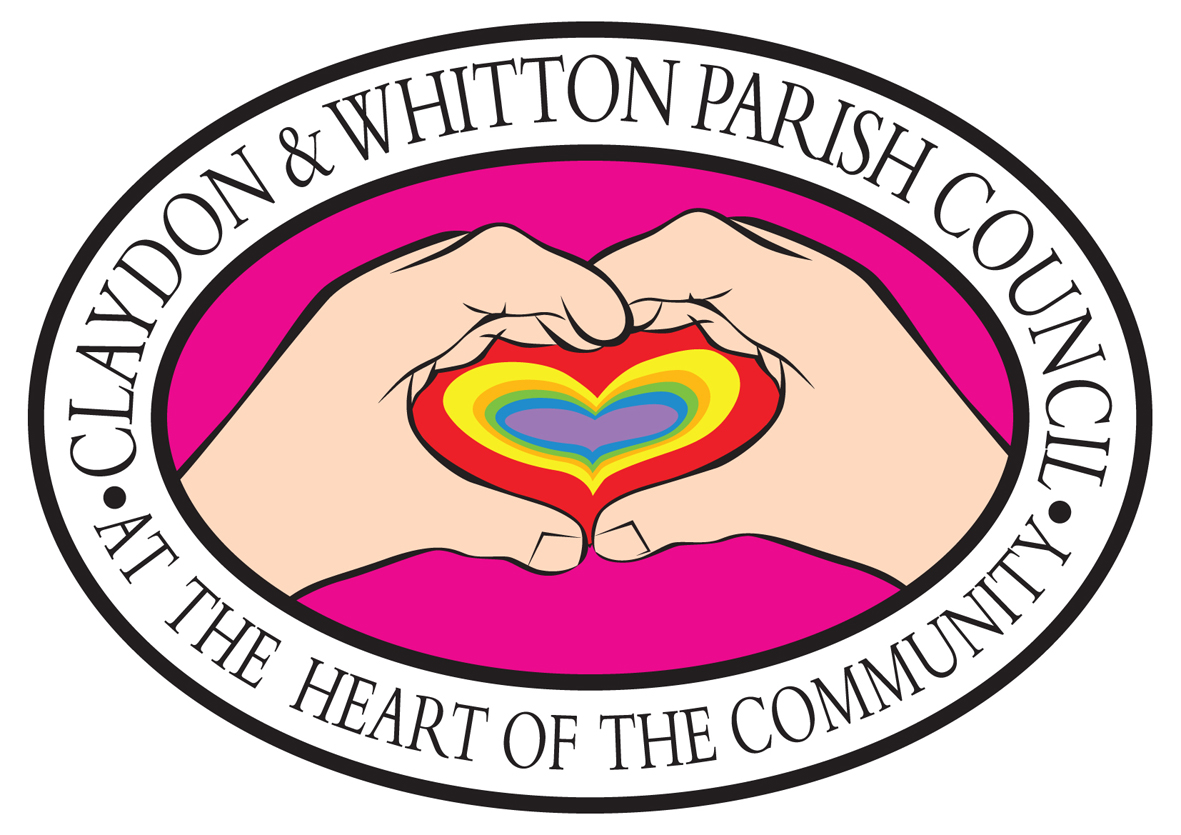                                    Phone/Fax: 07887 459989                                   E-mail: claywhit@btinternet.com                                   Website: www.claydonandbarham.onesuffolk.net The Parish Councillors of CLAYDON AND WHITTON PARISH COUNCIL are summoned to attend the COUNCIL MEETING of the Parish Council on Monday 20th September 2021 commencing at 7.30pm at Claydon and Barham Village Hall, Norwich Road, Claydon, IP6 0DFMembers of the public are welcome to attend.To view the Covid 19 risk assessment for this meeting, please follow this link: 2021-05-25-Risk-Assessment.pdf (onesuffolk.net)Please wear a mask and use the hand sanitiser provided on arrival and departurePlease do not attend if you have any symptoms of Covid 19Members of the public are welcome to submit written items for the Council to consider in lieu of attendance if preferred. Please contact the clerk on the above details.The Council, members of the public and press may record/film/photograph or broadcast this meeting when the public and press are not lawfully excluded.  Any member of the public who attends this meeting and objects to being filmed should advise the Clerk who will request that they are not included within the filming.AGENDA of PARISH COUNCIL MEETINGCharmaine Greenan, Parish Clerk, 10 September 2021PAPER 1DECISION REPORTDECISION MADEDC/21/01840Planning application - Replacement of external windows and doors as detailed within the Design and Access StatementAlasdair Place Claydon Suffolk IP6 0ETGRANTEDDC/21/01841 Application for Listed Building Consent - Replacement of external windows and doors as detailed within the Design and Access StatementAlasdair Place Claydon Suffolk IP6 0ETGRANTEDDC/21/02619Householder Planning Application - Erection of single storey side extension.3 Drury Road Claydon Suffolk IP6 0EDGRANTEDDC/21/02629Planning Application - Alterations to existing modular building to form clubroom with associated facilities including wheelchair access.Claydon Football Club Blue Circle Sports Field Bramford Road Great Blakenham Suffolk IP6 0JXGRANTEDDC/21/03053Full Planning Application - Erection of extension to existing portacabin (relating to planning permission 3550/15)Barham And Claydon Surgery Kirby Rise Barham Suffolk IP6 0ASGRANTEDDC/21/02803Full Planning Application - Erection of 2No detached dwellings including associated landscaping and car parking.Land Adjacent To Brockenhurst Old Norwich Road Whitton SuffolkREFUSEDDC/21/03104Householder application - Erection of single storey rear and side extension14 Willow Close Claydon Suffolk IP6 0DWGRANTEDDC/21/03105Householder application - Erection of single storey detached annex14 Willow Close Claydon Suffolk IP6 0DWREFUSEDDC/21/03419Application for Advertisement Consent - Erection of a freestanding remote roadside sign.Land At A14 Claydon SuffolkGRANTEDAWAITING DECISION BY MSDC1856/17Outline planning application (with all matters reserved except for access and spine road) for phased development for the erection of up to 269 dwellings and affordable housing, together with associated access and spine road including works to Church Lane, doctor's surgery site, amenity space including an extension to the Church grounds, reserved site for Pre-School and Primary School and all other works and infrastructure (amended description). Land North West Of Church Lane Barham SuffolkDC/21/01220Application for approval of reserved matters following grant of Outline Planning Permission DC/18/00233 dated 09/07/2019. Appearance, Landscaping, Layout and Scale for Residential development of up to 190 homes including affordable homes, pre-school facility, with areas of landscaping and public open space, new access from Loraine Way and pedestrian and cycle linksLand East Of The Street And Loraine Way Bramford Ipswich IP8 4NSDC/21/01457Submission of details under Reserved Matters following Outline Approval 0085/17 Town and Country Planning 1990 - Appearance, Scale, Layout and Landscaping for 20No dwellings(including 7 affordable).Land North Of Pesthouse Lane Barham SuffolkAWAITING DECISION BY IBC20/00417/REMSubmission of Reserved Matters (appearance, layout, landscaping and scale) for Phase 1 of the Country Park comprising hard and soft landscaping, earthworks, drainage, boundary treatments and associated works; (in relation to Outline Planning Permission IP/16/00608/OUT comprising up to 1100 dwellings, local Centre, country Park, open space, sustainable urban drainage systems, landscaping, infrastructure and engineering works; and 2 No. access points from Henley Road and provision of access points for pedestrian/cycle bridge and vehicular bridge over railway).IP/16/00608/OUT is an EIA Development and an Environmental Statement was submitted with the Outline Application.Land North Of Railway And East Of Henley Road, IpswichCharmaine Greenan31 August 2021PAPER 2Further accounts may be paid that reach the clerk before the date of the meetingOPENINGCHAIRPUBLIC FORUM – Maximum of 15 minutesQuestions / Comments from the publicCHAIRAPOLOGIES FOR ABSENCETo receive and agree any apologiesCLERKDECLARATION OF INTEREST AND LOCAL NON-PECUNIARY INTERESTSTo receive declarations of pecuniary and local non-pecuniary interest(s) in items on the agenda and their nature inc. gifts of hospitality exceeding £25To receive requests for dispensationsALLMINUTES To receive and approve the minutes of the Parish Council meeting on 28th June 2021 (enclosed and available on the website: http://www.claydonandbarham.onesuffolk.net/assets/Uploads/Claydon/Draft/2021-06-28-Minutes-Draft.pdf) CHAIRACTIONS FROM PREVIOUS MINUTES – Report onlyCllr Field submitting request for a Gipping Valley ANPR cameraCllr Field to work on obtaining a road sign for the Recreation Ground.Councillors to monitor construction traffic use of Old Ipswich RoadAsk views of residents in In Touch and on website / social media regarding security in the villageRGMC to investigate alternative security measures, such as security lights and security cameras on the Recreation Ground.CLERK / ALLCORRESPONDENCE – To receive and comment on correspondenceTexts from resident regarding continued speeding on Station RoadEmail from resident regarding speeding on Church LaneEmails from residents regarding speeding in the villageEmail from resident regarding parking during school run (circulated)Letter from MSDC regarding Hackney Carriage, Private Hire Operator, Vehicle and Driver Policy Consultation and Gambling Act 2005: Statement of Principles (Revision) https://www.babergh.gov.uk/business/licensing/licensing-news Email from resident regarding oil spill in ClaydonCLERK / ALLTo receive written reports and ask questions.County Councillor Chris ChambersDistrict Councillors John Whitehead and Tim PassmoreVillage Hall Management Committee  Recreation Ground Management CommitteePlatinum Jubilee Event 5 June 2022Community CentreCHAIR / ALLTo receive and note the Planning and Amenities ReportDraft minutes from meeting of Planning Committee 7th June 2021 (attached and available here - http://www.claydonandbarham.onesuffolk.net/assets/Uploads/Claydon/Draft/2021-06-07-Planning-Meeting-Draft.pdf)Decision Report (PAPER 1)Border between Claydon and Whitton (rural) and Ipswich Borough CouncilValley Ridge and Viridor (news story here https://www.eadt.co.uk/news/local-council/snoasis-row-could-go-to-government-8303808) Henley Gate Start on Site notification and Community Liaison Group invitation (attached and previously circulated)Claydon and Whitton Rural Neighbourhood Plan Landscape and Biodiversity Evaluation 2021 (previously circulated electronically and available from the clerk)PA / ALLTo receive and note the Finance ReportTo note and approve the balance of accounts as at 25 August 2021:Community account:                  £88,201.12Business Premium Account 1:   £917.28Business Premium Account 2:   £818.60To note and approve: the accounts awaiting payment the accounts paid since the last meetingthe receipts allocated since the last meeting(for detail see PAPER 2)  Draft minutes from the Finance Committee 12th July 2021 (attached and available here - http://www.claydonandbarham.onesuffolk.net/assets/Uploads/Claydon/Draft/2021-07-12-Finance-Minutes.pdf) JW/ RFOstanding ordersTo discuss and approve updated Standing Orders (attached)GC / ALLspeeding in claydonTo discuss and consider actions relating to excessive speeding in Claydon (paper to follow)CHAIR / ALLgrass cutting at entrance to claydonTo discuss and approve grass cutting work in ClaydonCHAIRITEMS FOR NEXT MEETINGCHAIR / ALLDATES OF NEXT MEETINGSFinance Committee: 4th October 2021Parish Council: 18th October 2021Planning Committee: 1st November 2021CHAIR / ALLAccount For PaymentCheque / SO / DD / BACSVAT£Total£C Greenan ExpensesBACS- 170.38Accounts Paid 2 July 2021 – 10 September 2021Cheque / SO / DD / BACS VAT£Total£23.07 VertasBACS???493.5223.07 A WorbyBACS-302.9426.07 VodafoneDD???16.2030.07 M WorbyBACS-870.1702.08 SCC PensionsBACS-301.0502.08 C GreenanBACS-985.0806.08 ICODD-35.0020.08 SCC PensionsBACS-301.0520.08 A WorbyBACS-302.9425.08 VodafoneDD???16.2027.08 M WorbyBACS-392.0427.08 C GreenanBACS-985.0831.08 This and That LorryBACS???3,288.00Receipts 2 July 2021 – 10 September 2021Amount £02.08 Mansion House Publishing30002.08 MSDC Street Cleansing Grant1,158.3001.09 Mansion House Publishing 30003.09 Prettys RGMC Car Park25,000